Женщины селения Гельбах обсудили причины вспышек экстремизма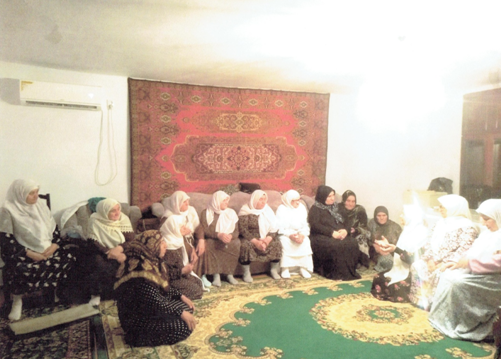 Директор культурно-досугового центра  селения Гельбах Суайбат Иразиева  провела беседу с женщинами о профилактике экстремизма и  терроризма в семьях.Она призвала жительниц села к бдительности.«Не забывайте при воспитании своих детей о принципах гуманизма, справедливости и  доброты», - отметила Иразиева в своей лекции